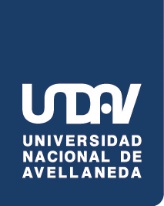 CANDIDATOS/AS TITULARESCANDIDATOS/AS TITULARESCANDIDATOS/AS TITULARESCANDIDATOS/AS TITULARESN°APELLIDO Y NOMBREDNI N°FIRMA123CANDIDATOS/AS SUPLENTESCANDIDATOS/AS SUPLENTESCANDIDATOS/AS SUPLENTESCANDIDATOS/AS SUPLENTESN°APELLIDO Y NOMBREDNI N°FIRMA123